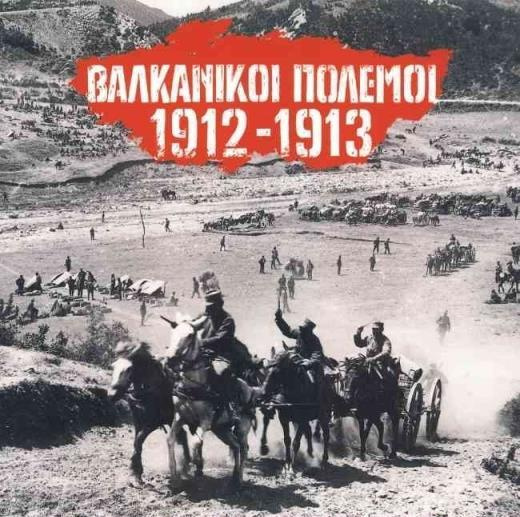 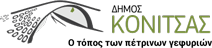 ΚΥΡΙΑΚΗ  23 ΦΕΒΡΟΥΑΡΙΟΥ 2020Επετειακή Εκδήλωση στην αίθουσα τελετών του Δημαρχείου 19.00: Χαιρετισμοί. 19:15: Επετειακό μουσικό πρόγραμμα από τη Φιλαρμονική Ορχήστρα Δήμου Κόνιτσας «Ελευθέριος Χ. Παγγές». 19:30: Επετειακά τραγούδια από την Εκκλησιαστική Χορωδία της Ιεράς Μητροπόλεως Δρυϊνουπόλεως Πωγωνιανής και Κονίτσης.19:50 Παρουσίαση προγράμματος με χορούς καιτραγούδια από τους μαθητές του Λυκείου Λινόπετρας  Λεμεσού Κύπρου. Με τιμή Ο ΔΗΜΑΡΧΟΣ ΚΟΝΙΤΣΑΣΝικόλαος  Β. Εξάρχου ΔΕΥΤΕΡΑ  24 ΦΕΒΡΟΥΑΡΙΟΥ 2020 07.30: Αρχιερατική Θεία Λειτουργία στον Προσκυνηματικό Ι. Ναό του Αγίου Κοσμά του Αιτωλού. 09:40- 09:55: Άφιξη επισήμων 10:00: Δοξολογία 10:40: Μετάβαση στο Δημαρχείο 10:50: Χαιρετισμός του Δημάρχου Κόνιτσας κ. Νικολάου Β. Εξάρχου. 11:00: Εκφώνηση Πανηγυρικού της ημέρας από την κα Λαμπρινή Φίλιου, φιλόλογο, με θέμα «Κόνιτσα 24 Φεβρουαρίου 1913 – Στα ίχνη του παρελθόντος». 11:15: Επετειακό μουσικό πρόγραμμα από τη Μικτή Χορωδία Ενηλίκων Δήμου Κόνιτσας. 11:30: Παρουσίαση προγράμματος με χορούς και τραγούδια από τους μαθητές του Λυκείου Λινόπετρας Λεμεσού Κύπρου. 11:50: Μετάβαση στη θέση “Άη – Γιάννης” – Επιμνημόσυνη  Δέηση -Κατάθεση στεφάνων –  Ενός λεπτού σιγή - Εθνικός Ύμνος.